Razmakhnin AntonExperience:Documents and further information:/Position applied for: Chief OfficerDate of birth: 07.07.1974 (age: 43)Citizenship: RussiaResidence permit in Ukraine: YesCountry of residence: RussiaCity of residence: Rostov-na-DonuContact Tel. No: +7 (952) 828-16-77E-Mail: razmakhnin.a.v@mail.ruSkype: +79528281677U.S. visa: NoE.U. visa: Yes. Expiration date 23.12.2017Ukrainian biometric international passport: Not specifiedDate available from: 01.07.2017English knowledge: GoodMinimum salary: 4000 $ per monthPositionFrom / ToVessel nameVessel typeDWTMEBHPFlagShipownerCrewingChief Officer13.01.2013-08.07.2013BALTIYSKIY 111General Cargo19261280RUSSIADONMASTER&mdash;Chief Officer11.05.2012-16.10.2012VOLGO BALTGeneral Cargo26006L275 IPN1030RUSSIALTD DONMASTER&mdash;2nd Officer20.07.2011-12.12.2011YusraDry Cargo4997Â«G60Â»1776RussiaLTD SAILTRADE&mdash;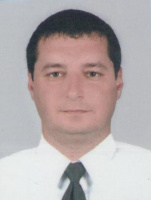 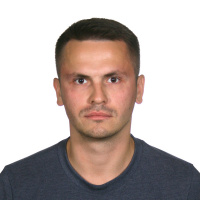 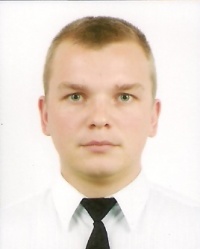 